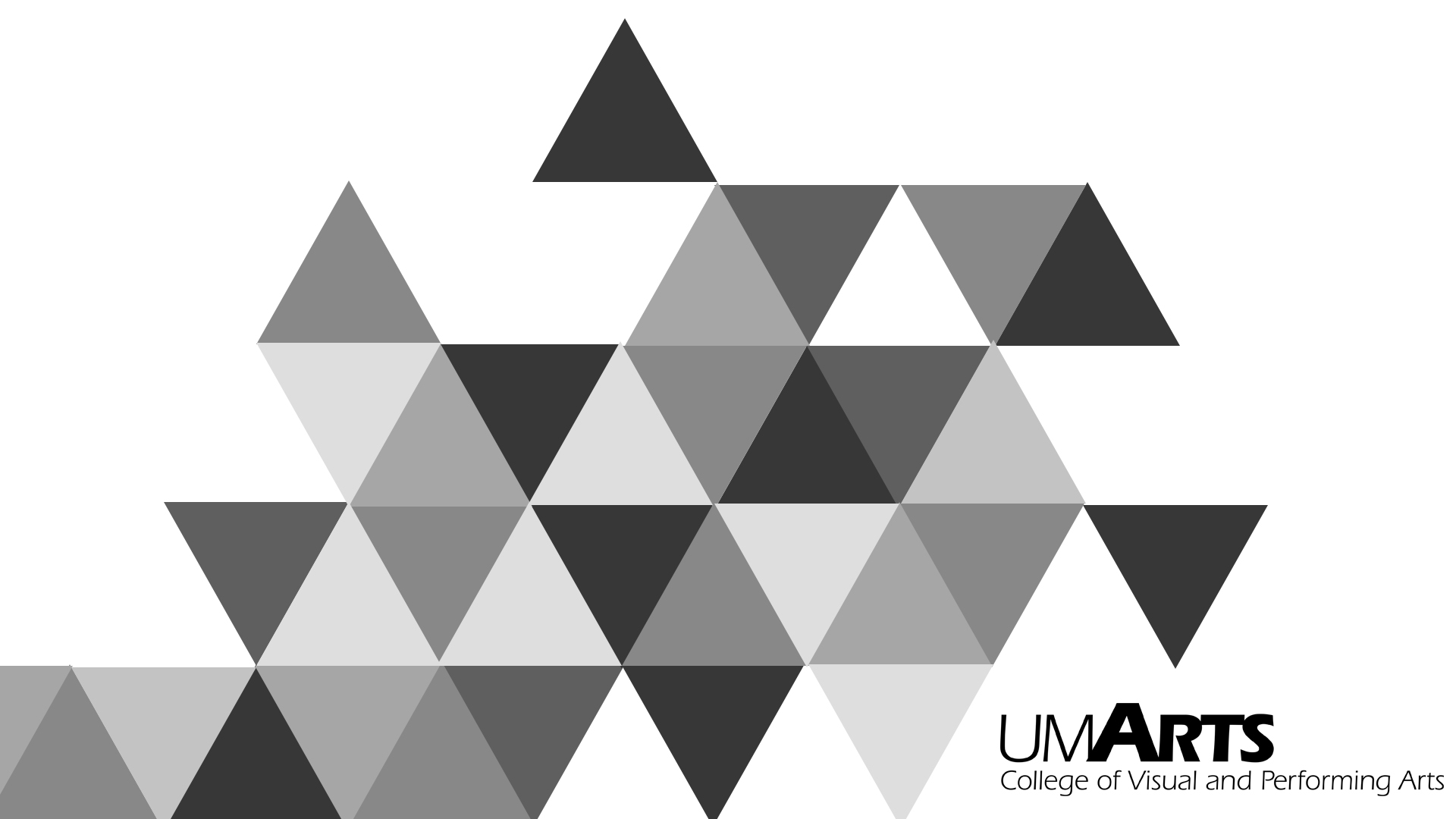 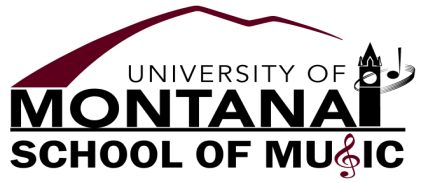 PROGRAMABOUT THE ARTISTNameINSTRUMENTPaste bio here.NameINSTRUMENTPaste bio here.